天津师范大学2024年生物学博士研究生“申请-考核”制招生简章为进一步深化博士研究生招生制度改革，充分甄选出科研创新能力强、专业学术潜质大的优秀人才，不断提高博士学位研究生培养质量，天津师范大学生物学一级学科各专业方向2024年计划以申请-考核的方式招收博士学位研究生。一、组织领导学院成立博士研究生招生工作领导小组，由学院党委书记、院长、主管研究生工作副院长、纪检工作负责人、分管学生工作的党委副书记及学科方向带头人、研究生秘书等相关人员组成，全面负责博士生招生录取工作。下设材料审核和资格审查小组、笔试专家小组、复试专家小组。专家小组由至少5名责任心强、教学经验丰富、业务水平高、公道正派的研究生指导教师或具有正高级职称的教师、2名复试工作秘书组成。专家小组对考生选拔质量负责。二、报考条件（一）基本条件1. 基本要求：符合《天津师范大学2024年招收攻读博士学位研究生简章》报考条件里的（一）基本条件中的第1、第2、第3、第5和第6条。2.年龄原则上不超过35周岁（1989年1月1日（含）以后出生）。3.须有两名生物学相关或相近领域正高级职称专家签字的书面推荐意见（其中必须有一份意见为考生导师撰写）。4.须提交拟攻读博士学位期间本人的研究计划书。5.研究生就读期间未受过任何处分。6.考生须具有生物学或相关、相近领域的学术研究经历。（二）英语水平须具备以下条件之一：1.国家四级英语考试成绩达到425分及以上；2.雅思（IELTS）成绩达到6分及以上；3.新托福（TOEFL）成绩达到80分及以上；4.新GRE成绩达到300分及以上；5.专业英语八级成绩达到60分及以上；6.全国英语等级考试第四级（PETS4）达到60分及以上；7.在国外获得硕士学位（需要提供教育部留学服务中心的学历学位认证证明）；8.已在SCI收录期刊上以第一作者发表过英文学术论文；9.在英语为母语的国家留学一学年以上（需要提供教育部留学服务中心的学历学位认证证明）。（三）报考及录取类别报考及录取类别原则上应为非定向就业全日制博士研究生。三、“申请-考核”制招生专业目录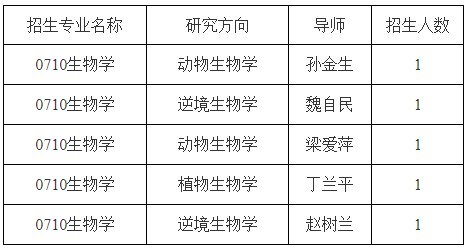 四、报考流程及注意事项（一）报名方式采用中国研究生招生信息网博士研究生网上报名系统报名及现场确认。（二）报名流程1.网上报名（1）报名日期：2024年1月29日-2月25日24时（逾期不再补报，也不得再修改报名信息）（2）网址：yz.chsi.com.cn/bsbm/（3）通过报名系统提交相关信息，获得系统分配的报名号。网上报名成功后须上传本人近三个月内免冠证件照（具体格式见博士学位研究生网上报名系统）。2.缴纳报名考务费提交网报信息后，考生应在网上报名截止日期前，通过“网上支付”缴纳报名考务费，标准为165元/人·次。报名考务费支付后一律不予退还。不接受现场缴费，网上报名结束时仍未成功缴费的视为无效报名信息。（三）提交申请材料考生须于2024年2月29日（周四）前（以邮戳为准）将下列各项申请材料按序号顺序排列成册，通过EMS快递寄（送）至天津师范大学生命科学学院（邮寄地址：天津市西青区宾水西道393号天津师范大学生命科学学院研究生培养与学科建设办公室，岳老师收；邮编：300387；联系电话：022-23765026。信封上注明2024年生物学学科博士学位研究生“申请-考核”制报名材料）。考虑假期邮寄接收会有延迟，建议考生尽早邮寄，以免耽误材料接收审核。除邮寄纸质材料外，请考生在2024年2月29日（周四）前提交纸质材料对应的电子版材料至我院招生咨询邮箱（tjnusky2010@126.com），邮件主题、附件标题均请按规定格式注明：“考生姓名_拟报考研究方向_拟报考导师姓名”。1.《报名材料明细表》（注明申请人姓名、报考专业、方向和导师）；2.《2024年天津师范大学“申请-考核”制博士研究生考核申请表》；3.《思想政治情况表》；4.《网上报名信息简表》（网上报名确认后打印）；5.身份证复印件；6.硕士研究生学历、学位证书复印件：（1）往届硕士生须提供本科和硕士研究生学历、学位证复印件（取得国外高校学位的考生，须提交教育部留学服务中心的学历学位认证证明）及本科、研究生学历电子注册备案表；（2）应届硕士生须提供应届硕士研究生毕业生证明、本科学历、学位证复印件，同时提交本科学历电子注册备案表和研究生学籍在线验证报告；应届硕士毕业生还需提供在校研究生证复印件，现场确认时提供原件。7.硕士研究生阶段课程学习成绩单（须加盖研究生院或档案管理部门公章）；8.硕士学位论文全文（应届硕士毕业生提供硕士学位论文开题报告）9.两封具有正高级职称专家签字的《推荐书》（其中必须有一份意见为考生导师撰写）；10.外语水平相关证书或权威证明；11.拟攻读博士学位期间本人的研究计划书（不少于3000字）；12.已有科研成果：包括未公开发表的学术性论文或著作、公开发表的学术性论文或著作等原件及其复印件（原件核验后返还给申请人；SCI/SSCI索引文章，需提供检索报告）；13.报考类别为非定向的考生填写的全脱产攻读博士学位承诺书（定向就业考生无需填写、邮寄）；14.其他证明材料。（四）现场确认日期：2024年3月2日9:00-12:00（以报名结束后学院的通知为准）考生本人持要求的报名材料到天津师范大学生命科学学院研究生培养与学科建设办公室审核证件，审核合格者领取准考证。考生现场确认时须查验或提交的材料包括：1.本人有效身份证件原件；2.本人以往取得的学历、学位证书原件；3.应届硕士毕业生需学生证原件；4.复试费缴费凭证；5.其他证明材料的原件。（五）注意事项1.考生所填写的信息必须真实、准确，考生务必认真核对，所填信息如有虚假、错误，后果由考生自负。2.博士生招生按就业方式分为非定向就业和定向就业两种。考生必须准确填写报考类别，一经确认，不得随意更改。3.应届毕业考生入学报到日前未取得国家承认的相应学位学历证书者，取消录取资格。4.现役军人报考，按解放军总政治部有关规定办理。5.请考生事先对自己的报考资格进行确认，一旦报考费缴纳成功，如不符合报考条件或因考生个人原因取消报名或不能参加考试，报考费一律不予退还，相关后果由考生本人承担。6.每位考生在报名系统中只能保留一条有效报名信息，如有两条及以上报名记录的，以考生最后一次提交的报名信息为准。四、考核（一）“申请-考核”制笔试和面试日期:2024年3月4日(周一)，具体安排请留意生命科学学院网站公告栏。3月4日(周一)上午进行专业基础笔试3月4日(周一)下午进行综合素质面试（二）综合考核内容综合考核内容包括基本评价、专业基础笔试考核和综合素质面试考核。1.基本评价（满分100分，占最终成绩的10%）。专家小组根据申请人提供的申请材料进行评分，重点考核考生提交的拟攻读博士学位期间本人的研究计划书，成绩以专家小组成员的平均分计算。对成绩在60分以下者，取消考生申请资格。2.专业基础笔试考核（满分100分，占最终成绩的50%）。专家小组对通过基本评价考核的考生，就其生物学专业基础知识、基础文献、基本理论、学术前沿等进行笔试考核，笔试时长为2小时。对该项成绩在60分以下者，取消考生申请资格。3.综合素质面试考核（满分100分，占最终成绩的40%）。专家小组对通过专业基础笔试考核考生的思想政治素质和品德、外语沟通能力、创新能力和科研思维以及文献信息处理能力等进行面试考核。成绩以专家小组成员的平均分计算。面试时长为每人25分钟，其中10分钟为考生PPT演讲，主要介绍本人硕士期间学习和科研情况、科研成果等；15分钟为专家小组就其思想政治素质和品德、英语能力及专业知识进行提问和考察。对该项成绩在60分以下者，终止考生申请资格。（三）考核地点专业基础笔试、综合素质面试在天津师范大学生命科学学院举行（明理楼A区，具体地点另行通知）。（四）通过基本评价，参加专业基础笔试考核和综合素质面试考核需缴纳复试费，标准为90元/人·次。五、录取按照考生报考导师的不同，以考生最终成绩从高到低排名确定拟录取名单。最终成绩计算方法如下：最终成绩=基本评价成绩*10%+专业基础笔试考核成绩*50%+综合素质面试考核成绩*40%。六、体检拟录取的博士研究生新生，于2024年开学报到后由学校依照教育部《普通高等学校招生体检工作指导意见》（教学〔2003〕3号）统一组织体检。体检不合格者，按照《天津师范大学研究生学籍管理规定》相关要求处理。七、学习年限及学费基准学制为3年，最长学习年限均为6年。学费标准为10000元/学年，总学费为30000元，在学期间的培养要求参照学校和学院的规定执行。八、其他（一）单位代码：10065（二）“申请-考核”制不适用于“少数民族高层次骨干人才专项计划”。（三）考生因报考博士研究生与所在单位产生的问题由考生自行处理。若因此造成考生不能复试或无法录取，招生单位不承担责任。（四）其他未尽事宜参照《天津师范大学2024年招收攻读博士学位研究生简章》执行。九、联系方式招生咨询电话：022-23765026招生咨询邮箱：tjnusky2010@126.com